陕西法院聘用制书记员招聘考试笔试答案一、单项选择题。（40 题，每题 1 分，共 40 分）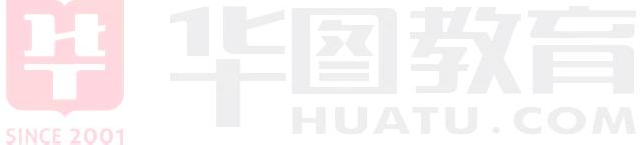 【答案】AA．中国共产党领导	B．人民当家作主C．实行人民代表大会制度	D．依法治国2．【答案】C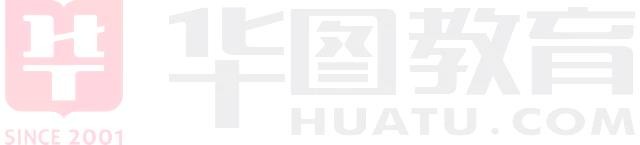 A．王泽山 候云德	B．赵忠贤 屠呦呦C．刘永坦 钱七虎	D．袁隆平 于敏【答案】BA．故意杀人罪	B．故意伤害罪C．寻衅滋事罪	D．以危险方法危害公共安全罪4．【答案】CA．眉县猕猴桃	B．洋县黑米C．旬邑柑橘	D．富平柿饼【答案】AA．国家的、社会的、集体的	B．国家的、集体的C．国家的	D．社会的、集体的【答案】DA．凤县	B．宁陕C．陇县	D．陇西【答案】C标志着我国朝着建立集中统一、权威高效的中国特色国家监察体制迈出了重要一步  ，将真正实现监察全覆盖、监督无死角确立中华人民共和国国家监察委员会是最高监察机关C．上级监察委员会与下级监察委员会是指导监督关系D．监察机关办理职务违法和职务犯罪案件【答案】CA．近水楼台先得月，向阳花木易为春 B．竹外桃花三两枝，春红水暖鸭先知C．纸上得来终觉浅，绝知此事要躬行 D．日出江花红胜火，春来江水绿如蓝9．【答案】BA．盗窃罪	B．抢劫罪C．盗窃罪、故意伤害罪	D．故意伤害罪10．【答案】CA．赵季平	B．张艺谋C．莫言	D．苗阜【答案】CA．《论语》	B．《荀子》C．《老子》	D．《大学》【答案】C伏尔泰的思想和孔子思想一脉相承中国儒家思想对法国大革命产生了根本性影响C．启蒙思想家借用孔子思想宣传资产阶级思想D．法国大革命时期中法文化交流频繁【答案】D司法局审查并发放律师执业证人民法院向人民代表大会作工作报告C．交警对交通违章进行罚款处罚D．检察院对犯罪嫌疑人涉嫌犯罪予以批准逮捕14．【答案】DA．秦时明月汉时关，万里长征人未还 B．春风又绿江南岸，明月何时照我还C．白日依山尽，黄河入海流	D．东风吹雨过青山，却望千门草色闲15．【答案】CA．人身关系	B．债权债务关系C．相邻关系	D．宅基地使用权关系16．【答案】DA．规定 具备	真实意思表示	B．约定  符合  真实目的C．规定 符合 真实目的	D．约定 具备 真实意思表示17．【答案】CA．大概 时髦	日积月累	B．大约 时下 深厚积累C．大抵 流行 千锤百炼	D．大致 通俗 博大精深18．【答案】B内因是事物变化发展的根本原因事物的变化发展是内外因共同起作用的结果C．外因是事物变化发展的条件D．内因和外因是对立的19．【答案】DA．②①③④	B．②①④③C．③②①④	D．③①②④【答案】AA．累积 流失	捕捉	B．累计 流走 捕捉C．累计 流失 捕获	D．累积 流走 捕获【答案】AA．送达之日 15	铜川市中级人民法院	B．送达次日 15	铜川市中级人民法院C．送达之日 10	铜川市中级人民法院	D．送达次日 15	陕西省高级人民法院【答案】B道德问题的有效解决总是必须依赖法律的强制手段公布失信被执行人名单有助于形成守法光荣、违法可耻的社会氛围C．法律的有效实施总是必须诉诸道德谴责和舆论压力D．法律与道德具有概念上的必然关系，法律其实就是道德23．【答案】BA．一审终审制	B．两审终审制C．三审终审制	D．复审制【答案】DA．①②	B．①③C．②③	D．②④【答案】AA．证人	B．翻译人员C．鉴定人	D．勘验人【答案】CA．丝绸之路经济带和海上丝绸之路B．中亚欧合作经济带和海上丝绸之路C．丝绸之路经济带和 21 世纪海上丝绸之路D．中欧合作经济带和新世纪海上丝绸之路27．【答案】AA．反戈一击	B．声东击西C．暗度陈仓	D．调虎离山28．【答案】DA．李某应承担全部赔偿责任B．王某应承担全部赔偿责任李某应承担赔偿责任，王某没有责任王某、李某应承担赔偿责任，张某没有责任29．【答案】BA．海马脑区的神经系统非常复杂 B．加强海马脑区的锻炼可改善记忆力C．海马脑区和新皮层脑区与记忆密切相关D．希望通过药物提升记忆力没有科学依据30．【答案】DA．丁选修的不是《民法学》	B．丁选修的不是《行政法学》C．丁选修的是《民法学》	D．丁选修的是《政治经济学》33．【答案】B一线城市经济活力强，具有更多的发展机会综合考虑生活成本与发展机会，二线城市更受毕业生青睐C．就目前情况来看，三四线城市经济活力不足，发展机会有限D．高房价令毕业生对一线城市望而生畏【答案】BA．物的发展自有其渐进的过程和内在的必然逻辑B．人是自己命运的主宰C．人要不断自我省视、自我激励与自我进取D．人不能自暴自弃【答案】BA．谷雨、春分、惊蛰、清明、雨水	B．雨水、惊蛰、春分、清明、谷雨C．春分、惊蛰、谷雨、清明、雨水	D．雨水、惊蛰、清明、春分、谷雨【答案】BA．要有书面诉状	B．要有明确的被告C．要有足够的证据	D．要有损害后果37．【答案】CA．明知故犯 履行	B．老调重弹 落实C．重蹈覆辙 尊重	D．以身试法 认同【答案】BA．①③	B．①④C．②③	D．②④【答案】CA．陕西省监察委员会	B．陕西省人民检察院C．西安市人民检察院	D．西安市监察委员会40．【答案】DA．张某在工作之余和关系好的同事一起游泳B．某为了生活每天努力工作赚钱李某向女友张某求婚成功刘某对自已被评为年度优秀员工感到非常开心二、多项选择题。（30 题，每题 2 分，共 60 分）【答案】ACDA．道路自信	B．理念自信C．制度自信	D．文化自信【答案】ABDA．在法治国家，道德通过内在信念影响外部行为，法律的有效实施总是依赖于道德 B．以德治国应大力弘扬“和为贵、忍为高”的传统美德，不应借诉讼对利益斤斤计较C．道德能够令人知廉耻、懂礼让、有底线，良好的道德氛围是依法治国的重要基础D．通过立法将“礼让为先”“勤俭节约”“见义勇为”等道德义务全部转化为法律义务，有助于发挥道德在依法治国中的作用【答案】ABCDA．内容简洁	B．观点鲜明C．结构严谨	D．表达准确【答案】ABC相比古代而言，法律在现代社会中对保障人们的权利具有更重要的作用从理论上讲，当诉讼成本高于诉讼可能带来的收益时，更易形成“厌讼”的传统C．案件微增从一个侧面说明人民群众已逐渐树立起遇事找法、解决问题靠法的观念D．在法治社会，诉讼是解决纠纷的唯一合法途径【答案】ABDA．第三方医患调处组织的处理决定具有国家强制力B．“医闹”的解决依赖源头治理，国家机关不应介入       C．“医闹”的存在说明法律在矛盾化解中的权威地位仍待加强 D．政府购买第三方服务不利于公正地解决医患矛盾【答案】BCD在影片《大轰炸》和其他一些合同中出现利用“拆分合同”等逃税问题，我深感差愧随着智能机器变得越来越自动化，我们更应该担心人为错误导致的危险，而不是超级工智能的出现作为一名公众人物，我应该遵纪守法，起到模范带头作用据世界卫生组织统计，到 2020 年，抑郁症将成为仅次于心脏病的第二大疾病【答案】ABC法律的生命力在于实施天下之事，不难于立法，而难于法之必行 C．全面依法治国的重点应该是保证法律严格实施D．法律的实施仅指行政执法【答案】ABC民事责任是指民事主体违反了民事义务所应承担的法律后果承担民事责任的方式包括停止侵害、返还财产、继续履行、赔礼道歉等C．因正当防卫造成损害的，不承担民事责任D．因紧急避险造成损害的，一律由紧急避险人承担民事责任49．【答案】ABCA．最高人民法院加强司法解释和案例指导，有利于统一法律适用标准B．全面贯彻证据裁判原则，有助于防范冤假错案发生C．在司法活动中，要严格依法收集、保存、审查、运用证据D．司法人员仅在任职期间对错案承担责任50．【答案】BC人民法院工作人员分为法官、司法辅助人员和司法行政人员三类人民法院通过审判刑事案件、民事案件、行政案件以及法律规定的其他案件，惩罚 犯罪，保障无罪的人不受刑事追究，解决民事、行政纠纷、保护个人和组织的合法权益，监 督行政机关依法行使职权人民法院具有维护国家安全和社会秩序，维护社会公平正义，维护国家法制统一、 尊严和权成，保障中国特色社会主义建设顺利进行的任务和作用人民法院是国家的审判机关，接受同级人大监督和同级人民政府领导51．【答案】ABD书记员是审判工作的事务性辅助人员，在法官指导下工作书记员负责案件审理中的记录工作和整理、装订、归档案卷材料C．书记员不属于审理中适用回避规定的人员D．书记员应完成法官交办的其他事务性工作52．【答案】ABDA．山西	B．重庆C．青海	D．湖北53．【答案】ABA．买卖合同关系	B．侵权关系C．服务合同关系	D．物权关系54．【答案】ABDA．德国古典哲学	B．英国古典政治经济学C．俄国政治经济学	D．法国空想社会主义学说55．【答案】CDA．规范作用	B．预测作用C．教育作用	D．强制作用56．【答案】ACDA．从十九大到二十大，是“两个一百年”奋斗目标的历史交汇期B．“三步走”目标是我国社会主义现代化建设的战略安排把我国建成富强民主文明和谐美丽的社会主义现代化强国实现社会主义现代化是新时代坚持和发展中国特色社会主义的总任务之一57．【答案】ABDA．过失犯罪，法律有规定的才负刑事责任B．已满十六周岁的人，应当负刑事责任C．精神病人实施的危害行为一概不负刑事责任D．醉酒的人犯罪，应当负刑事责任58．【答案】BCA．法制思想	B．三权分立思想C．君主立宪思想	D．言论自由思想59．【答案】BC会当凌绝顶，一览众山小——白居易长风破浪会有时，直挂云帆济沧海——李白C．雄关漫道真如铁，而今迈步从头越——毛泽东D．书到用时方恨少，事非经过不知难——陆游60．【答案】ABA．法院依法独立行使审判权的原则	B．以事实为根据，以法律为准绳原则C．法院调解原则	D．辩论原则【答案】ABCDA．直接送达	B．留置送达C．邮寄送达	D．公告送达【答案】ACA．3 人	B．4 人C．5 人	D．6 人【答案】ACDA．护理费	B．营养费C．残疾赔偿金	D．医疗费【答案】ADA．西安摩摩公司侵犯了叶挺烈土的名誉权B．西安摩摩公司没有损害公共利益C．西安摩摩公司侵犯了叶挺近亲属的名誉权D．西安摩摩公司还损害了公共利益【答案】ABCDA．伪造毁灭重要证据，妨碍人民法院审理案件的B．侮辱、殴打法官的C．以暴力方法阻碍司法工作人员执行职务的D．以威胁方法阻止证人作证的【答案】ABCDA．上下级法院是领导与被领导关系 B．刑事案件一律由人民检察院提起公诉C．调解和判决都必须在开庭审理之后进行D．凡是推定的事实都无须当事人举证证明67．【答案】ADA．刘某可以起诉张某要求其承担民事赔偿责任B．张某的行为构成交通肇事罪刘某不能起诉张某张某的行为构成以危险方法危害公共安全罪68．【答案】ABCDA．列入失信属名单	B．限制高消费C．限制出境	D．子女不得就读高收费私立学校69．【答案】AC人民陪审员与法官具有同等权利人民陪审员应从具有法律专业的人员中选出C．任人民陪审员应年满 28 周岁D．任人民陪审员应当具有大专以上文化程度70．【答案】ABDA．涉及国家秘密的案件可以公开审理	B．行政案件一律应当公开审理C．涉及个人隐私的案件应当不公开审理	D．离婚案件一律应当不公开审理A．担当 正直C．勇敢 正直坚持坚持B．勇敢 刚正D．担当 刚正坚守坚守31．【答案】DA．原告同意B．被告自认C．过错责任D．自愿原则32．【答案】C